Skill Practice 22Name: ______________________________Date: _______________Draw a structure for each of the following.  On each structure label the approximate bond angle.  Also name the geometry (i.e. “tetrahedral”, “bent”, etc.).1.  PO31-						2. CBr43.  ClCN (carbon is the central atom)			4.  OCl25.  NBr3							6.  SiO32-7.  A certain molecule is bent and has a bond angle of about 109o.  Is the molecule SeS2 or SeCl2?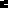 